 Youth Conservation Corps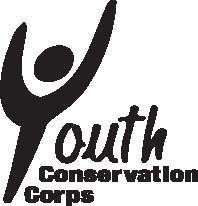        Application for EmploymentName 	Home addressSTREET	CITY	ZIPPhone Number (Home) 		(Cell) 					Date of Birth 	/ 	/ 	Age 	Are you able to participate in strenuous physical activity? YES   /  NOHow did you learn of the YCC program? 	Have you participated in the program before? YES  /  NO	If yes, what year?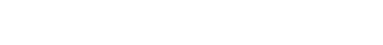 Applicant’s StatementI have thoroughly read this application and the information listed on the back of this application. I am interested in working in the outdoor atmosphere of the county’s Forest Preserves to develop and maintain the natural resources of Lake County. If selected, I will arrange for a physician to complete the medical form that will be sent to me.I understand that this employment application and any other District documents are not contracts of employment, and that any individual who is hired may voluntarily leave employment upon proper notice and may be terminated by the District at any time. I understand that any oral or written statements to the contrary are hereby expressly disavowed and should not be relied upon by any prospective or existing employee.The information provided by me in this application is true and complete to the best of my knowledge. Iunderstand that if I am employed, any false statements will be considered as cause for possible dismissal.Signature	DateThank you for your interest!The YCC ProgramThe Youth Conservation Corps (YCC) is a program that offers Lake County youth gainful summer employment in the outdoor atmosphere of our county’s Forest Preserves. The program includes an environmental education and outdoor recreation component.Work projects in past summers have included such tasks as developing nature trails, planting and maintaining native flora, stream bank restoration, basic outdoor maintenance tasks, construction of trail bridges, soil retaining walls and canoe launches. Additionally, workers will receive basic work and life skills, environmental construction skills and environmental awareness.YCC workers are paid $11.00 per hour and work an eight-hour day, weather permitting, Monday through Friday. The program is eight weeks long, beginning Monday, June 7, 2021, and concluding on Friday, July 30, 2021. Working hours begin at 6:30 a.m. and end at 3:00 p.m., with a 30-minute unpaid lunch break. Workers are expected to remain in the program throughout its duration and are asked to schedule summer vacations either prior to or following the eight-week session.Due to the COVID pandemic, the YCC Program will run in a reduced capacity for 2021.  As a result, a limited number of new members will be drawn from the lottery. Eligibility RequirementsTo be eligible for the program, applicants must be residents of Lake County, at least 16 years of age by June 7,2021, and no older than 18 on July 30, 2021.SelectionParticipants in the program will be selected by a lottery drawing to be held virtually on April 24, 2021, 9:00 a.m.  You need not be present for your name to be selected for a position. In addition, all those that apply and are not selected will have their names placed on an alternate list which is used if those selected decline the job offer, or leave early in the program. How to ApplyFor online applications please visit https://www.lcfpd.org/jobs/ . For paper applications please complete the application, sign and return it by 4:30 p.m. on or before Friday April 23, 2021, by mail to: Lake County Forest Preserve District, 1899 West Winchester Road, Libertyville, IL 60048. Worker ResponsibilitiesAll participants in the Youth Conservation Corps will be responsible for the following:1.   Workers are responsible for their own transportation to and from their assigned work site, which in all likelihood will be outside of their immediate town, or as close as possible.2.   Workers are responsible for arranging with their private physician to complete a medical physical, at   their own cost, in accordance with the form that will be sent to them. The physical is to be performed before the program begins on June 7, 2021.3.   Workers are responsible for purchasing a pair of ANSI safety toe standard.4.   Workers must provide their own rain gear and cool weather clothing.For additional information on AmeriCorps and YCC Inc.'s educational assistance program click here. PLEASE SAVE FOR YOUR INFORMATION